Đề Cương chi tiết học phần(Kế hoạch giảng dạy)Tên môn học: Thực tập điện lạnh 4		Mã môn học: RETP332432Tên Tiếng Anh: Refrigeration technique practice 4Số tín chỉ:  3 tín chỉ (0/3/6) (0 tín chỉ lý thuyết, 3 tín chỉ thực hành/thí nghiệm)Phân bố thời gian: 5 tuần (0 tiết lý thuyết + 30 tiết thực hành + 60 tiết tự học)/ tuầnCác giảng viên phụ trách môn học:1/ GV phụ trách chính: TS Đoàn Minh Hùng 2/ Danh sách giảng viên cùng giảng dạy: GVC.ThS. Lại Hoài Nam, GVC.ThS. Nguyễn Lê Hồng Sơn, ThS Nguyễn Thành Luân, ThS Võ Kim Hằng.Điều kiện tham gia học tập môn họcMôn học tiên quyết: KhôngMôn học trước: Thực tập Điện lạnh 1Mô tả môn học (Course Description)Học phần này trang bị cho người học những kiến thức, kỹ năng và thái độ cá nhân cần thiết đáp ứng các công việc liên quan đến vận hành các hệ thống lạnh công nghiệp. Các hệ thống lạnh công nghiệp phục vụ cho môn học này bao gồm hệ thống điều hòa không khí Water Chiller, hệ thống trữ đông 1 cấp nén, hệ thống cấp đông gió 2 cấp nén và mô hình đánh Pan hệ thống lạnh. Chuẩn đầu ra của học phần (CLOs)  Nội dung chi tiết học phần theo tuầnPhương pháp giảng dạy:Hướng dẫn, làm mẫuĐàm thoạiHoạt động nhómĐánh giá kết quả học tập:- Thang điểm: 10- Kế hoạch kiểm tra như sau:Tài liệu học tập- Sách, giáo trình chính:	[1] Tài liệu giảng dạy thực tập điện lạnh 4.- Sách (TLTK) tham khảo:[1].  Nguyễn Đức Lợi, Kỹ thuật lạnh cơ sở, NXB giáo dục Việt Nam, 2020[2]. Nguyễn Đức Lợi-Phạm Văn Tùy-Đinh Văn Thuận, Kỹ thuật lạnh ứng dụng, NXB giáo dục, 2009.	[3].  Trần Thanh Kỳ, Máy lạnh, Hồ Chí Minh, NXB Đại Học Quốc Gia 2004	[4]. Ibrahim Dincer, Refrigeration systems and applications, John Wiley & Sons, 2017[5]. Shan K. Wang, Handbook of Air Conditioning and Refrigeration, McGraw – Hill 2021[6] Ronnie J. Auvil, HVAC Control Systems, American Technical Publishers, 2017Thông tin chung Đạo đức khoa học:Sinh viên phải tuân thủ nghiêm các quy định về Đạo đức khoa học của Nhà trường (số 1047/QĐ-ĐHSPKT ngày 14/3/2022). Nghiêm cấm bất kỳ hình thức đạo văn (sao chép) nào trong quá trình học cũng như khi làm báo cáo hay thi cử. Mọi vi phạm về đạo đức khoa học của SV sẽ được xử lý theo quy định.Lưu ý thay đổi:Một số thông tin trong ĐCCT này có thể bị thay đổi trong quá trình giảng dạy tùy theo mục đích của GV (có thông qua Bộ môn). SV cần cập nhật thường xuyên thông tin của lớp học phần đã đăng ký.   Quyền tác giả:Toàn bộ nội dung giảng dạy, tài liệu học tập của học phần này được bảo vệ bởi quy định về Sở hữu trí tuệ (số 934/QĐ-ĐHSPKT ngày 12/3/2020) của trường ĐH SPKT TPHCM. Nghiêm cấm bất kỳ hình thức sao chép, chia sẻ mà chưa được sự cho phép của tác giả.13. Ngày phê duyệt lần đầu: 09/12/202214. Cấp phê duyệt:15. Tiến trình cập nhật ĐCCT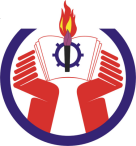 TRƯỜNG ĐẠI HỌC SƯ PHẠM KỸ THUẬTTP. HỒ CHÍ MINHKHOA CƠ KHÍ ĐỘNG LỰCNgành đào tạo: Công nghệ Kỹ thuật NhiệtTrình độ đào tạo: Đại họcChương trình đào tạo: Công nghệ Kỹ thuật NhiệtCLOsMô tả (Sau khi học xong học phần này, người học có thể)ELO(s)/PI(s)TĐNLCLO1Đánh giá và giải quyết các vấn đề liên quan đến máy nén và thiết bị lạnh.PI1.34CLO2Sử dụng được các dụng cụ và trang thiết bị trong phòng thực hành để phân tích hoạt động của máy nén và thiết bị lạnh.PI2.1  4CLO3Thiết lập được một môi trường làm nhóm hiệu quả và có tính hợp tác.PI5.13CLO4Giám sát và quản lý hoạt động của hệ thống lạnh công nghiệp PI8.33CLO5Vận hành các hệ thống lạnh công nghiệpPI9.13CLO6Chẩn đoán các vấn đề phát sinh hệ thống lạnh công nghiệpPI9.23CLO7Đề xuất và bảo trì các vấn đề liên quan đến hệ thống lạnh công nghiệpPI9.3 3TuầnNội dungCĐR học phầnTrình độ năng lựcPhương pháp dạy họcPhương pháp đánh giá1,2Bài 1: Vận hành hệ thống điều hòa không khí Water Chiller 1,2A/ Các nội dung GD chính trên lớp: (30)+ Sơ đồ nguyên lý+ Xây dựng qui trình vận hành+ Xây dựng nhật ký vận hành+ Xây dựng qui trình chẩn đoán Pan+ Triển khai công tác vận hành+ Triển khai công tác bảo trì bảo dưỡng và sửa chữa hệ thống.CLO1CLO2CLO3CLO4CLO5CLO6CLO74433333Đàm thoại, Làm mẫu và Triển khai nhóm vận hành theo dự ánL#TL#BP#1,2B/ Các nội dung cần tự học ở nhà: (60)+ Nghiên cứu các tài liệu về vận hành hệ thống lạnh.+ Nghiên cứu các tài liệu về hệ thống điều hòa không khí Water Chiller+ Thực hiện các bài tập hoặc nhiệm vụ được giaoCLO1CLO643Trực tuyến trên hệ thống LMSL#TL#BP#3Bài 2: Vận hành hệ thống trữ đông, 1 cấp nén 3A/ Các nội dung GD chính trên lớp: (30)+ Sơ đồ nguyên lý+ Xây dựng qui trình vận hành+ Xây dựng nhật ký vận hành+ Xây dựng qui trình chẩn đoán Pan+ Triển khai công tác vận hành+ Triển khai công tác bảo trì bảo dưỡng và sửa chữa hệ thống.CLO1CLO2CLO3CLO4CLO5CLO6CLO74433333Đàm thoại, Làm mẫu và Triển khai nhóm vận hành theo dự ánL#TL#BP#3B/ Các nội dung cần tự học ở nhà: (60)+ Nghiên cứu các tài liệu về vận hành hệ thống lạnh.+ Nghiên cứu các tài liệu về hệ thống lạnh trữ đông+ Thực hiện các bài tập hoặc nhiệm vụ được giaoCLO1CLO643Trực tuyến trên hệ thống LMSL#TL#BP#4,5Bài 3: Vận hành hệ thống cấp đông, 2 cấp nén 4,5A/ Các nội dung GD chính trên lớp: (30)+ Sơ đồ nguyên lý+ Xây dựng qui trình vận hành+ Xây dựng nhật ký vận hành+ Xây dựng qui trình chẩn đoán Pan+ Triển khai công tác vận hành+ Triển khai công tác bảo trì bảo dưỡng và sửa chữa hệ thống.CLO1CLO2CLO3CLO4CLO5CLO6CLO74433333Đàm thoại, Làm mẫu và Triển khai nhóm vận hành theo dự ánL#TL#BP#4,5B/ Các nội dung cần tự học ở nhà: (60)+ Nghiên cứu các tài liệu về vận hành hệ thống lạnh.+ Nghiên cứu các tài liệu về hệ thống lạnh cấp đông+ Thực hiện các bài tập hoặc nhiệm vụ được giaoCLO1CLO643Trực tuyến trên hệ thống LMSL#TL#BP#TTNội dungThời điểmCLOsTĐNLPP đánh giá(c)Công cụ đánh giá (d)Tỉ lệ (%)Bài tập cá nhân Bài tập cá nhân Bài tập cá nhân Bài tập cá nhân Bài tập cá nhân Bài tập cá nhân Bài tập cá nhân Bài tập cá nhân Lần1Vẽ sơ đồ nguyên lý hệ thống Water Chiller, trữ đông, cấp đông và Xác định các lỗi trên sơ đồ nguyên lý từ một sơ hệ thống lạnh có trước.Tuần 1, 3 và 4 CLO1CLO643Bài tập trên lớp và ở nhàRubrics và Phiếu đánh giá10%Lần2Xác định vị trí bố trí thiết bị đo và ý nghĩa của các giá trị đo lường tại vị trí lắp đặtTuần 1, 3 và 4CLO1CLO244Bài tập trên lớpPhiếu đánh giá5%Lần3Xây dựng qui trình chẩn đoán Pan cho hệ thống lạnhTuần 2, 3 và 5CLO1CLO2CLO6443Bài tập ở nhàPhiếu đánh giá5%Lần4Chẩn đoán các Pan cho 10 bảng nhật ký vận hành khác nhau sẵn có.Tuần 2, 3 và 5 CLO1CLO643Bài tập trên lớpPhiếu đánh giá10%Lần5Xây dựng qui trình vận hành cho 3 hệ thống kể trên và phát hiện sai sót cho một qui trình vận hành sẵn có.Tuần 1, 2 3và 4CLO1CLO4CLO5CLO64333Bài tập trên lớp và ở nhàRubrics10%Bài tập thảo luận nhóm Bài tập thảo luận nhóm Bài tập thảo luận nhóm Bài tập thảo luận nhóm Bài tập thảo luận nhóm Bài tập thảo luận nhóm Bài tập thảo luận nhóm Bài tập thảo luận nhóm Thảo luận1Xây dựng nhật ký vận hành cho 3 hệ thống kể trênTuần 1, 3 và 4CLO1CLO3CLO4CLO54333Thảo luận nhómPhiếu đánh giá10%Thảo luận2Chẩn đoán Pan và đề xuất giải pháp khắc phục cho hệ thống lạnhTuần 2, 3 và 5CLO1CLO3CLO6CLO74333Thảo luận nhómPhiếu đánh giá5%Vận hành theo nhóm [Project] Vận hành theo qui trình - Bố trí thiết bị đo và ghi nhật ký vận hành  – Xử lý dữ liệu – Thực hiện báo cáo kết quả vận hành (đánh giá tình trạng làm việc của thiết bị và đề xuất những thay đổi nhằm nâng cao hiệu quả hoạt động cho hệ thống) Vận hành theo nhóm [Project] Vận hành theo qui trình - Bố trí thiết bị đo và ghi nhật ký vận hành  – Xử lý dữ liệu – Thực hiện báo cáo kết quả vận hành (đánh giá tình trạng làm việc của thiết bị và đề xuất những thay đổi nhằm nâng cao hiệu quả hoạt động cho hệ thống) Vận hành theo nhóm [Project] Vận hành theo qui trình - Bố trí thiết bị đo và ghi nhật ký vận hành  – Xử lý dữ liệu – Thực hiện báo cáo kết quả vận hành (đánh giá tình trạng làm việc của thiết bị và đề xuất những thay đổi nhằm nâng cao hiệu quả hoạt động cho hệ thống) Vận hành theo nhóm [Project] Vận hành theo qui trình - Bố trí thiết bị đo và ghi nhật ký vận hành  – Xử lý dữ liệu – Thực hiện báo cáo kết quả vận hành (đánh giá tình trạng làm việc của thiết bị và đề xuất những thay đổi nhằm nâng cao hiệu quả hoạt động cho hệ thống) Vận hành theo nhóm [Project] Vận hành theo qui trình - Bố trí thiết bị đo và ghi nhật ký vận hành  – Xử lý dữ liệu – Thực hiện báo cáo kết quả vận hành (đánh giá tình trạng làm việc của thiết bị và đề xuất những thay đổi nhằm nâng cao hiệu quả hoạt động cho hệ thống) Vận hành theo nhóm [Project] Vận hành theo qui trình - Bố trí thiết bị đo và ghi nhật ký vận hành  – Xử lý dữ liệu – Thực hiện báo cáo kết quả vận hành (đánh giá tình trạng làm việc của thiết bị và đề xuất những thay đổi nhằm nâng cao hiệu quả hoạt động cho hệ thống) Vận hành theo nhóm [Project] Vận hành theo qui trình - Bố trí thiết bị đo và ghi nhật ký vận hành  – Xử lý dữ liệu – Thực hiện báo cáo kết quả vận hành (đánh giá tình trạng làm việc của thiết bị và đề xuất những thay đổi nhằm nâng cao hiệu quả hoạt động cho hệ thống) Vận hành theo nhóm [Project] Vận hành theo qui trình - Bố trí thiết bị đo và ghi nhật ký vận hành  – Xử lý dữ liệu – Thực hiện báo cáo kết quả vận hành (đánh giá tình trạng làm việc của thiết bị và đề xuất những thay đổi nhằm nâng cao hiệu quả hoạt động cho hệ thống) Báo cáo nhóm 1Hệ thống điều hòa không khí Water ChillerTuần 1,2CLO1CLO2CLO3CLO4CLO5CLO6CLO74433333Dự án theo nhómRubrics15%Báo cáo nhóm 2Hệ thống trữ đông, 1 cấp nénTuần 3CLO1CLO2CLO3CLO4CLO5CLO6CLO74433333Dự án theo nhómRubrics15%Báo cáo nhóm 3Hệ thống cấp đông, 2 cấp nénTuần 4,5CLO1CLO2CLO3CLO4CLO5CLO6CLO74433333Dự án theo nhómRubrics15%CĐR học phầnNội dung giảng dạyHình thức kiểm traHình thức kiểm traHình thức kiểm traHình thức kiểm traHình thức kiểm traHình thức kiểm traHình thức kiểm traHình thức kiểm traHình thức kiểm traHình thức kiểm traCĐR học phầnBài1Bài 2Bài 3Lần 1Lần 2Lần 3Lần 4Lần 5Thảo luận 1Thảo luận1Báo cáo nhóm 1Báo cáo nhóm 2Báo cáo nhóm 3CLO1xxxxxxxxxxxCLO2xxxxxxCLO3xxxxxxCLO4xxxxxxCLO5xxxxxxCLO6xxxxxxxxxCLO7xxxxxTrưởng khoaTrưởng BMNhóm biên soạnTS. Huỳnh Phước SơnPGS. TS. Đặng Thành TrungThS. Võ Kim HằngNội Dung Cập nhật ĐCCT lần 1:   <ngày/tháng/năm>Nội Dung Cập nhật ĐCCT lần 2:   <ngày/tháng/năm><người cập nhật ký và ghi rõ họ tên>Tổ trưởng Bộ môn:<Đã đọc và thông qua>